          ПОСТАНОВЛЕНИЕ                                            JÖП Об утверждении Муниципальной программы «Развитие малого и среднего предпринимательства в муниципальном образовании Черноануйское сельское поселение на 2016 и на плановый период 2017-2018 г.г.» В соответствии со статьей 179 Бюджетного кодекса Российской Федерации, статьями 11, 14 Федерального закона от 24.07.2007 № 209-ФЗ «О развитии малого и среднего предпринимательства в Российской Федерации», статьей 14 Федерального закона от 06.10.2003 № 131-ФЗ «Об общих принципах организации местного самоуправления в Российской Федерации», Уставом муниципального образования Черноануйское сельское поселение,ПОСТАНОВЛЯЮ:1. Утвердить Муниципальную программу «Развитие малого и среднего предпринимательства в муниципальном образовании Черноануйское сельское поселение на 2016 год и на плановый период 2017-2018 г.г.» согласно приложению.2. Опубликовать настоящее постановление на сайте администрации МО «Усть-Канский район» 3. Контроль за исполнением настоящего постановления возложить на специалиста сельской администрации Кожентаеву М.М.4. Настоящее постановление вступает в силу со дня его официального опубликования.        Глава администрации ПРИЛОЖЕНИЕ СТРУКТУРА ПАСПОРТА МУНИЦИПАЛЬНОЙ ПРОГРАММЫ«Развитие малого и среднего предпринимательства в муниципальном образовании Черноануйское сельское поселение на 2016 год и на плановый период 2017-2018 гг.»КЛЮЧЕВЫЕ МЕРОПРИЯТИЯ ПО ОСНОВНЫМ НАПРАВЛЕНИЯМ РАЗВИТИЯ МАЛОГО И СРЕДНЕГО ПРЕДПРИНИМАТЕЛЬСТВА В МУНИЦИПАЛЬНОМ ОБРАЗОВАНИИКЛЮЧЕВЫЕ МЕРОПРИЯТИЯ, НАПРАВЛЕННЫЕ НА РАЗВИТИЕ ПРЕДПРИНИМАТЕЛЬСТВА ПО СЕКТОРАМ ЭКОНОМИКИВ сфере инноваций и промышленного производства     Создание и ведение реестра инновационных проектов субъектов предпринимательства муниципального образования;     Содействие созданию и развитию организаций, образующих инфраструктуру поддержки предпринимательства в инновационной сфере (инновационно-технологические центры, инновационные бизнес-инкубаторы, технопарки, промышленные округа);     Разработка и внедрение обучающих программ по подготовке инновационных менеджеров, инновационных агентов;     Разработка механизма привлечения финансовых средств на финансирование инновационных проектов, в том числе и использованием частных инвестиций, венчурного и банковского капитала;     Оказание содействия инновационным субъектам малого и среднего предпринимательства в подготовке заявок для участия в конкурсах на получение средств Фонда содействия развитию малых форм собственности в научно-технической сфере;     Развитие инновационного движения, вовлечение талантливой молодежи в инновационную сферу;     Обеспечение субъектов малого и среднего предпринимательства производственными площадями и оборудованием посредством предоставления их в долгосрочную аренду с привлечением незадействованных муниципальных активов;     Предоставление субсидий субъектам малого и среднего предпринимательства в целях возмещения части затрат на реализацию программ энергосбережения, а именно: на возмещение части затрат стоимости приобретения и внедрения инновационных технологий, оборудования, материалов.В сфере ЖКХ     Привлечение субъектов малого предпринимательства к осуществлению функции управления жилищным фондом;     Поддержка создания и развития частных управляющих компаний и поставщиков услуг субъектам малого и среднего предпринимательства через развитие инфраструктуры инновационно-консультационных, финансовых и юридических услуг в данной области;     Реализация имущества ликвидируемых предприятий ЖКХ с торгов субъектам малого и среднего предпринимательства;     Содействие частным управляющим и обслуживающим организациям в:В разработке (восстановлении) технической документации на многоквартирные дома, находящиеся у них в управлении либо на обслуживании;Формировании и проведении государственного кадастрового учета земельных участков под многоквартирными домами, находящимися у них в управлении либо на обслуживании;Проведении общих собраний по выбору (изменению) собственниками помещений способа управления многоквартирным домом;     Формирование перечня управляющих и обслуживающих организаций в сфере ЖКХ муниципального образования и ведение их рейтинга в сети Интернет;     Развитие системы сервисных центров в сфере ЖКХ для предоставления комплексных услуг субъектам малого и среднего предпринимательства;     Содействие в прохождении добровольной сертификации услуг и персонала субъектов малого и среднего предпринимательства в сфере ЖКХ;     Внедрение схем прямого взаиморасчета управляющих компаний, исключающих оплату потребителями услуг непосредственно исполнителям;     Повышение квалификации сотрудников и руководителей субъектов предпринимательства, разработка, издание и распространение учебно-методических пособий;     Подготовка и распространение информации о конкурсах  на управляющие организации и закупку товаров и услуг для нужд в сфере ЖКХ;     Обеспечение субъектов малого и среднего предпринимательства в сфере ЖКХ оборудованием через механизм лизинга;     Информирование собственников жилья о работах и услугах, выполняемых субъектами малого и среднего предпринимательства;     Создание системы обращения с твердыми бытовыми отходами, ориентированной на субъекты предпринимательства, внедрение эффективной технологии работы с твердыми бытовыми отходами и технических средств, необходимых для ее реализации.В сфере сельского хозяйства     Поддержка создания и развития фермерских хозяйств через развитие инфраструктуры информационно-консультационных, финансовых и юридических услуг, подготовку кадров;     Содействие созданию и развитию сельскохозяйственных потребительских кооперативов, в том числе за счет организационной, информационной, имущественной и финансовой поддержки;     Развитие заготовительной деятельности по переработке и реализации продукции силами потребкооперации, крупными торговыми предприятиями и иными предприятиями-переработчиками;     Создание и развитие агробизнес-инкубаторов с выделением земельных участков, производственных и офисных помещений для этих целей;     Предоставление грантов (субсидий) на техническое оснащение, включая строительство, покупку и реконструкцию животноводческих помещений, приобретение продуктивных сельскохозяйственных животных, вновь созданным крестьянским (фермерским) хозяйствам;     Предоставление грантов (субсидий) сельскохозяйственным потребительским кооперативам на инженерное и организационное обустройство кооперативов;     Предоставление субсидий крестьянским (фермерским) хозяйствам, малым сельскохозяйственным организациям и сельскохозяйственным кооперативам на компенсацию затрат:По проведению землеустроительных работ;По инженерному обустройству (водоснабжение, электроснабжение, связь, дороги и др.).Поддержка ремесленничества     Создание муниципальной и участие в формировании региональной нормативной правовой базы, регулирующей ремесленническую деятельность;     Содействие развитию ремесленничества и народных художественных промыслов, в том числе за счет оказания финансовой, информационной, образовательной, консультационной и организационной поддержки;     Обеспечение создания и функционирования объектов инфраструктуры поддержки ремесленничества;     Содействие организации новых торговых мест по реализации ремесленной сувенирно-подарочной продукции, в том числе в специализированных постоянно действующих выставочно-ярмарочных центрах;     Создание местного брэнда для ремесленной сувенирно-подарочной продукции, проведение рекламных кампаний по продвижению продукции в другие регионы и за рубеж.В сфере развития межмуниципального и межрегионального сотрудничества     Содействие участию субъектов предпринимательства муниципального образования в выставочно-ярмарочных мероприятиях республики;     Предоставление субсидий субъектам малого и среднего предпринимательства в целях возмещения части затрат, связанных с участием в российских выставочно-ярмарочных мероприятиях;     Создание базы данных конкурентоспособных предприятий и размещение ее в виде реестра в сети Интернет. Обеспечение сопровождения и обновления реестра конкурентоспособных предприятий, доступа к нему заинтересованных  организаций;     Формирование делегаций из представителей субъектов предпринимательства для участия в деловых мероприятиях, организуемых в субъектах Российской Федерации;     Развитие межмуниципального и содействие межрегиональному сотрудничеству, в том числе посредством заключаемых соглашений с муниципальными образованиями других= субъектов Российской Федерации.РЕСПУБЛИКА АЛТАЙ АДМИНИСТРАЦИЯ ЧЕРНОАНУЙСКОГО СЕЛЬСКОГО ПОСЕЛЕНИЯ УСТЬ-КАНСКОГО РАЙОНА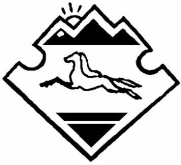 АЛТАЙ РЕСПУБЛИКАНЫҤКАН-ООЗЫ АЙМАКТАЧАРГЫООЗЫНДАГЫ JУРТJЕЕЗЕНИҤ JУРТ АДМИНИСТРАЦИЯЗЫ             «25»  сентября .                                                                  № 55        МО Черноануйское сельское поселение                              Т.А.АкатьеваНаименование программы«Развитие малого и среднего предпринимательства в муниципальном образовании Черноануйское сельское поселение на 2016 год и на плановый период 2017-2018 гг.»Основания для разработки программыФедеральный закон от 24 июля 2007 года № 209-ФЗ «О развитии малого и среднего предпринимательства в Российской Федерации»; Федеральный закон от 6 октября 2003 года № 131-ФЗ «Об общих принципах организации местного самоуправления в Российской Федерации;Заказчик программыАдминистрация МО Черноануйское сельское поселениеРазработчик программыАдминистрация МО Черноануйское сельское поселениеЦели программыПовышение темпов развития малого и среднего предпринимательства, как одного из факторов социально-экономического развития муниципального образования;Повышение социальной эффективности деятельности субъектов малого и среднего предпринимательства  (рост численности занятых в сфере малого и среднего предпринимательства, рост средних доходов и – повышение уровня социальной защищенности работников малых и средних предприятий);Создание положительного образа предпринимателя за счет привлечения его к участию в развитии социальной сферыЗадачи программыИспользование эффективных инструментов финансовой, информационной, консультационной и имущественной поддержки, ориентированных на субъекты малого и среднего предпринимательства (далее СМСП), внедряющие инновации, реализующие инвестиционные и социальные проекты;Создание условий для обеспечения жителей доступными услугами предприятий потребительского рынка;Развитие кадрового потенциала и создание высокопроизводительных рабочих мест;Привлечение инвестиционных ресурсов;Создание условий для устойчивого развития туризма.Сроки реализации программы 2016 год и на плановый период 2017-2018 гг.Исполнители программыАдминистрация МО Черноануйское сельское поселениеОбъем и источники финансирования программыОбъем финансирования программы на 201__-201__ годах составляет  ________ тыс.руб., в том числе по годам201__ год - __________ тыс. руб.201__ год - __________ тыс. руб.201__ год - __________ тыс. руб.Из них :Средства местного бюджета составляют ________ тыс.руб., в том числе по годам:201__ год - __________ тыс. руб.201__ год - __________ тыс. руб.201__ год - __________ тыс. руб.Внебюджетные средства (справочно) составляют _______ тыс.руб.В том числе по годам:201__ год - __________ тыс. руб.201__ год - __________ тыс. руб.201__ год - __________ тыс. руб.Планируемые результаты программыУправление программой и контроль за ее реализациейНаправление 1. Совершенствование внешней среды развития малого и среднего предпринимательства1.1.Мониторинг нормативных правовых актов в части муниципальной поддержки малого и среднего предпринимательства 1.2.Мониторинг развития предпринимательства, затруднений, возникающих у предпринимателей при осуществлении предпринимательской деятельности, административных барьеров1.3.Анализ и прогнозирование социально-экономического развития предпринимательства1.4.Распространение информации о существующей системе государственной поддержки предпринимательства (средства массовой информации, интернет и др.)1.5.Разработать и внедрить регламенты (стандарты) предоставления услуг субъектам предпринимательства с возможностью внедрения их по принципу «одного окна»1.6.Ведение реестра субъектов малого и среднего предпринимательства муниципального образования, получивших поддержку1.7.Иное Направление 2. Расширение доступа субъектов малого и среднего предпринимательства к финансовым ресурсам, развитие микрофинансирования2.1.Предоставление на конкурсной  основе субъектам малого и среднего предпринимательства, осуществляющим деятельность в приоритетных для муниципального образования секторах экономики, компенсации части затрат, связанных с уплатой процентов за пользование кредитами, полученными в кредитных организациях2.2.Предоставление на конкурсной основе субъектам малого и среднего предпринимательства компенсации части затрат, связанных с уплатой лизинговых платежей2.3.Предоставление муниципальных гарантий субъектам малого и среднего предпринимательства, микрофинансовым организациям2.4.Организация взаимодействия с банковскими учреждениями, в том числе посредством заключения соглашений о сотрудничестве по кредитованию микрофинансовых организаций и инвестиционных проектов субъектов малого и среднего предпринимательства2.5.Организация деятельности по созданию и развитию кредитных потребительских кооперативов2.6.Содействие созданию и развитию фондов, предоставляющих гранты талантливой молодежи на организацию собственного дела2.7.Мониторинг деятельности субъектов малого и среднего предпринимательства, получивших поддержку в рамках программы2.8.Иное Направление 3. Обеспечение доступности аренды муниципального имущества3.1.Формирование и обновление базы данных потребностей субъектов предпринимательства в имуществе3.2.Формирования перечня земельных участков под застройку объектов недвижимости эконом-класса и бизнес-инкубаторов с целью последующей сдачи в аренду субъектам малого и среднего бизнеса3.3.Организация методической работы и системы мониторинга, контроля за предоставлением муниципального имущества субъектам предпринимательства в аренду 3.4.Мониторинг отчуждения муниципального имущества с предоставлением субъектам предпринимательства преимущественного права выкупа в установленном законодательством порядке3.5.Формирование перечня свободных земельных участков и содействие субъектам предпринимательства в их выделении под строительство собственных объектов (производственного, торгового, складского и иного назначения) и в выкупе не завершенных строительством объектов 3.6.Формирование перечня объектов незавершенного строительства муниципальной собственности для их вовлечения в хозяйственный оборот субъектами малого и среднего предпринимательства3.7.Иное Направление 4.4.1.Осуществление и развитие консультационной поддержки субъектов предпринимательства4.2.Организация и проведение обучения специалистов организаций инфраструктуры поддержки предпринимательства4.3.Организация и проведение презентационных встреч  и иных мероприятий, способствующих развитию инвестиционной активности субъектов предпринимательства4.4.Предоставление на конкурсной основе субсидий на развитие существующих организаций инфраструктуры малого и среднего предпринимательства муниципального образования, в том числе на организацию и развитие консультационных пунктов по вопросам социального и кадрового развития предпринимательства, разработку методологического обеспечения деятельности субъектов малого и среднего предпринимательства4.5.Проведение конференций по вопросам развития предпринимательства с участием представителей предпринимательского сообщества, представителей территориальных органов федеральных органов исполнительной власти, органов местного самоуправления муниципальных образований, центральных исполнительных органов государственной власти и государственных органов4.6.Внедрение муниципального портала по малому и среднему предпринимательству – аналога регионального портала Создание и ведение информационной страницы в Интернете (на сайте администрации муниципального образования) по поддержке и развитию предпринимательства в муниципальном образовании4.7.Создание телефонов «горячей линии» по оказанию скорой и безвозмездной консультационной помощи предпринимателям, а также прием жалоб, связанных с несанкционированными проверками правоохранительных и контролирующих органов4.8.Создание информационной базы данных по выпускаемой предприятиями муниципального образования продукции и предоставляемым на территории муниципального образования услугам4.9.Создание, поддержка и развитие бизнес-инкубатора4.10.Содействие в участии субъектов малого и среднего предпринимательства в выставочно-ярмарочной деятельности с целью развития межрегиональных контактов4.11.Издание информационно-справочных, методических и презентационных материалов, посвященных вопросам развития предпринимательства на территории муниципального образования, включая материалы по вопросам оформления земельных участков, согласования строительства, проведения реконструкции объектов4.12.Проведение мониторинга наличия в муниципальном образовании программ кредитования предпринимателей с последующим размещением информации об условиях кредитования на сайте муниципального образования4.13.Иное Направление 5. Поддержка субъектов малого и среднего предпринимательства в области подготовки, переподготовки и повышения квалификации кадров5.1.Организация дополнительного профессионального обучения населения, изъявившего желание вести предпринимательскую деятельность, и начинающих предпринимателей основам предпринимательской деятельности и подготовка кадров по требуемым профессиям для малого бизнеса (семинары, курсы, консультации)5.2.Проведение тематических семинаров по вопросам юридического, финансового характера и ведения бизнеса5.3.Повышение квалификации муниципальных служащих по вопросам предпринимательства / государственной поддержки и иным вопросам5.4.Распространение методических пособий, например «Специальные режимы налогообложения: вопросы и ответы», «Путеводитель начинающего предпринимателя», «В помощь предпринимателю», «Финансовая поддержка малого и среднего бизнеса», «Инструменты продвижения продукции в современных условиях», «Трудовые отношения», «Организация розничной торговли», «Инновационные технологии» и др.5.5.Организация и проведение профориентационных  семинаров для безработных граждан «Основы предпринимательской деятельности» 5.6.Создание совместно с высшими учебными заведениями курса повышения квалификации, курсов подготовки предпринимателей5.7.Разработка программ информирования (профоринтационные и профинформационные курсы) для начинающих предпринимателей и их апробация на базе организаций профессионального образования5.8.Иное Направление 6. Пропаганда и популяризация предпринимательской деятельности6.1.Организация и проведение конкурса «Предприниматель года»6.2.Организация и проведение конкурсов на лучшие: молодежный проект; профессиональное мастерство в сфере торговли и услуг и другое6.3.Ведение тематической «колонки» в местной газете / журнале о предпринимательской деятельности в муниципальном образовании6.4.Выпуск тематических программ о предпринимательстве на местном телевидении6.5.Проведение тематических встреч учащейся молодежи с руководителями предприятий и организаций инфраструктуры малого и среднего бизнеса6.6.Организация реализации предпринимательских проектов в организациях среднего и среднего специального образования6.7.Иное Направление 7. Содействие росту конкурентоспособности и продвижению продукции субъектов малого предпринимательства, развитие инвестиционной активности предпринимательства7.1.Организация и проведение презентационных встреч и иных мероприятий с потенциальными инвесторами, способствующих развитию и привлечению инвестиций в предпринимательство муниципального образования7.2.Сопровождение инвестиционных проектов субъектов предпринимательства7.3.Содействие участию субъектов малого и среднего предпринимательства в выставках и ярмарках на территории России7.4.Организационное и информационное содействие созданию и развитию саморегулируемых организаций, общественных объединений предпринимателей, бизнес-ассоциаций 7.5.Подготовка выставочной экспозиции потенциала муниципального образования7.6.Иное 